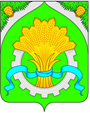 ДУМАШАТРОВСКОГО МУНИЦИПАЛЬНОГО ОКРУГАКУРГАНСКОЙ ОБЛАСТИРЕШЕНИЕот 21 января  2022 года № 174                                                                      с. ШатровоОб утверждении ликвидационного балансаАдминистрации Изъедугинского сельсовета Шатровского района Курганской областиВ соответствии со статьей 63 Гражданского кодекса Российской Федерации, статьями 20, 21Федерального закона от 08.08.2001г. № 129-ФЗ «О государственной регистрации юридических лиц и индивидуальных предпринимателей», в связи с завершением ликвидации юридического лица Дума Шатровского муниципального округа РЕШИЛА:1. Утвердить ликвидационный баланс Администрации Изъедугинского сельсовета Шатровского района Курганской области согласно приложению к настоящему решению.2. Председателю ликвидационной комиссии Администрации Изъедугинского сельсовета Шатровского района Курганской области уведомить регистрирующий орган о завершении ликвидации юридического лица для внесения сведений в Единый государственный реестр юридических лиц о его прекращении.3. Обнародовать настоящее решение в соответствии со ст. 44 Устава Шатровского муниципального округа Курганской области.Председатель Думы                                                     Шатровского муниципального округа                                                                          П.Н.КлименкоГлава Шатровского муниципального округа                                                                                                  Л.А. Рассохин